Key Features of GraphsIdentify the key features of the function below: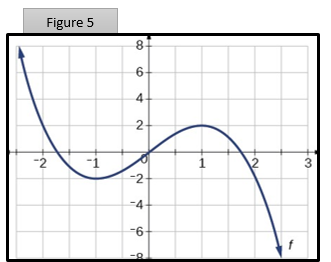 Identify the key features of the function below: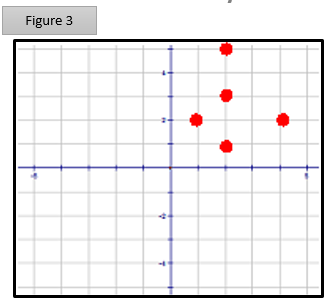 Identify the key features of the function below: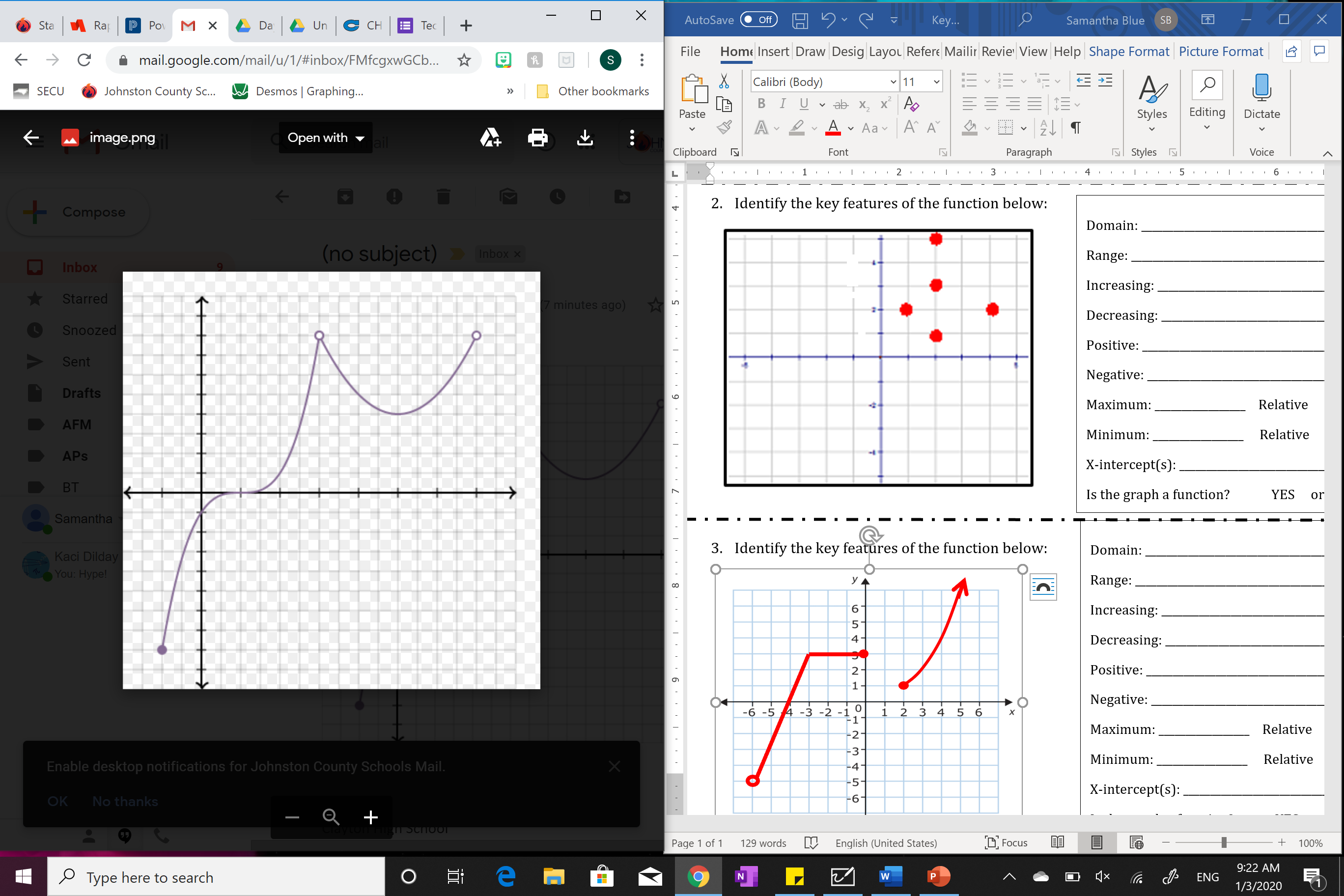 